Kabinet biologie vyhlašujeSoutěž ve sběru papíruKdy začíná? Již 14. listopadu tohoto roku!A dokdy je? Do konce školního roku - podzimní kolo 14. – 18. 11.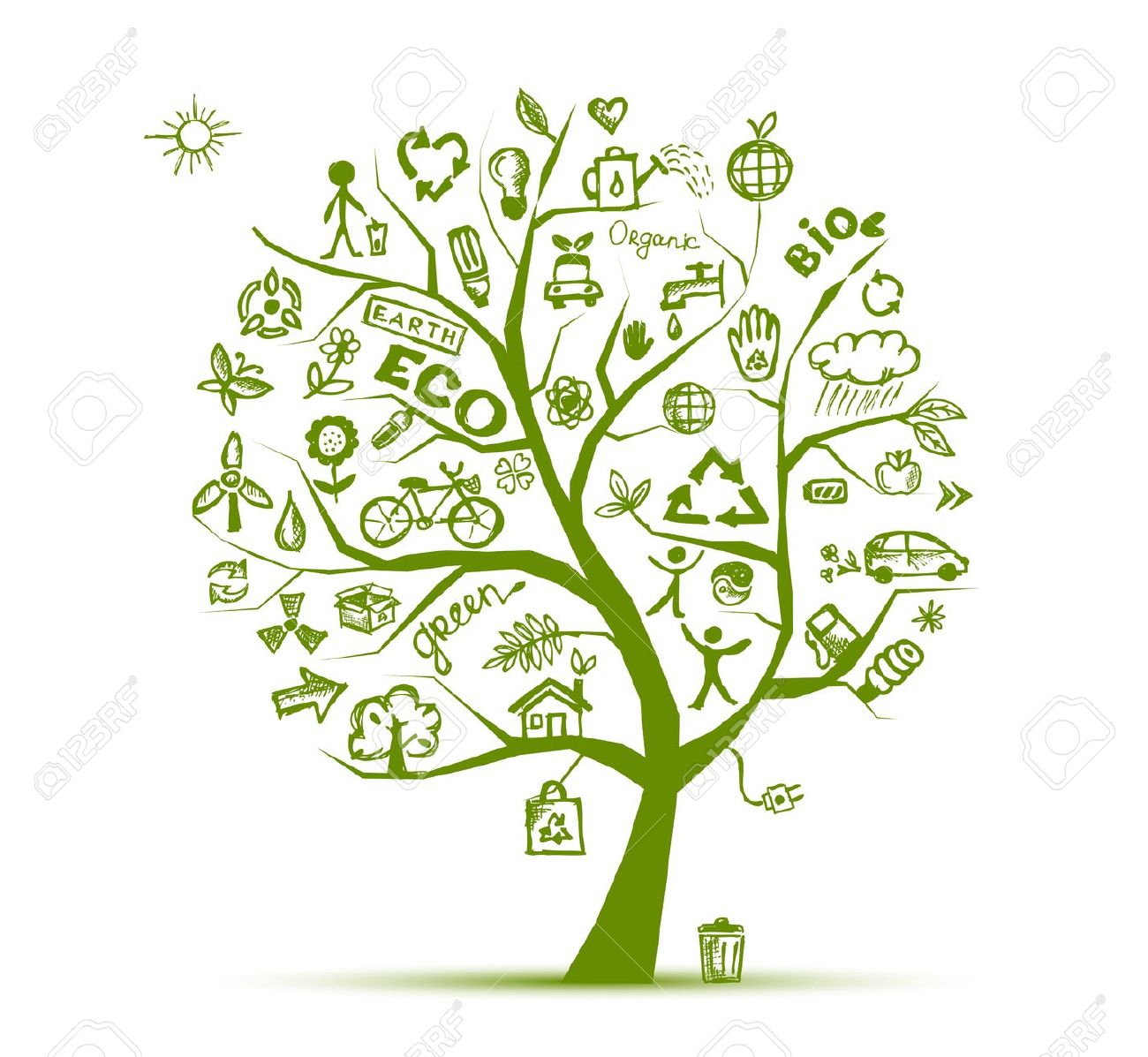 A kam máte papír nosit? Do dvora školy – k betonovému hřišti vždy ráno v 7:40 - 8 hod.Soutěžíme o zajímavé ceny!Ti nejlepší na podzim vyhrají sladké ceny!Ti nejlepší na konci roku pak vyhrají míč, dort či jiné skvělé věci!